Publicado en Madrid el 28/06/2022 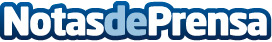 Libertex analiza la evolución histórica de las criptomonedasEl surgimiento de los segmentos DeFi y NFT, un mercado prácticamente altcoin, podrían ser los proyectos que experimenten mayor crecimiento futuroDatos de contacto:Sheila Carbajal915 191 005Nota de prensa publicada en: https://www.notasdeprensa.es/libertex-analiza-la-evolucion-historica-de-las Categorias: Nacional Finanzas Emprendedores E-Commerce http://www.notasdeprensa.es